GULBENES NOVADA DOMES LĒMUMSGulbenē2023.gada 30.novembrī						Nr. GND/2023/									(protokols Nr.; .p) Par dzīvokļa “Dzelzceļa ēka 11.6.km’’-1, Stāmerienas pagasts, Gulbenes novads, īres līguma termiņa pagarināšanuGulbenes novada pašvaldības dokumentu vadības sistēmā 2023.gada 17.novembrī ar reģistrācijas numuru GND/5.5/23/2302-Z reģistrēts … (turpmāk – iesniedzējs), deklarētā dzīvesvieta: …, 2023.gada 17.novembra iesniegums, kurā izteikts lūgums pagarināt dzīvojamās telpas Nr.1, kas atrodas “Dzelzceļa ēka 11.6.km”, Stāmerienas pagastā, Gulbenes novadā, īres līguma darbības termiņu. Dzīvojamo telpu īres likuma 7.pants nosaka, ka dzīvojamās telpas īres līgumu rakstveidā slēdz izīrētājs un īrnieks, savukārt 9.pants nosaka, ka dzīvojamās telpas īres līgumu slēdz uz noteiktu termiņu.Dzīvojamās telpas īres līgums ar iesniedzēju noslēgts uz noteiktu laiku, tas ir, līdz 2023.gada 31.decembrim.Atbilstoši Gulbenes novada pašvaldības grāmatvedības uzskaites datiem iesniedzējam uz iesnieguma izskatīšanas dienu nav nenokārtotu maksājumu saistību par dzīvojamās telpas īri un pamatpakalpojumiem.Pašvaldību likuma 4.panta pirmās daļas 10.punkts nosaka, ka viena no pašvaldības autonomajām funkcijām ir sniegt iedzīvotājiem palīdzību mājokļa jautājumu risināšanā, kā arī veicināt dzīvojamā fonda veidošanu, uzturēšanu un modernizēšanu. Ņemot vērā minēto, pamatojoties uz Dzīvojamo telpu īres likuma 7. pantu un 9. pantu, Pašvaldību likuma 4.panta pirmās daļas 10.punktu un Sociālo un veselības jautājumu komitejas ieteikumu, atklāti balsojot: PAR – __; PRET – __; ATTURAS – __, Gulbenes novada dome NOLEMJ:1. PAGARINĀT dzīvojamās telpas Nr.1, kas atrodas “Dzelzceļa ēka 11.6. km”, Stāmerienas pagastā, Gulbenes novadā, īres līguma darbības termiņu ar …… uz laiku līdz 2024.gada 31.decembrim.2. NOTEIKT …. viena mēneša termiņu vienošanās par dzīvojamās telpas īres līguma darbības termiņa pagarināšanu noslēgšanai.3. NOTEIKT, ka šis lēmums zaudē spēku, ja …. līdz 2023.gada 31.decembrim nav noslēdzis vienošanos par dzīvojamās telpas īres līguma darbības termiņa pagarināšanu.4. UZDOT Gulbenes novada Stāmerienas pagasta pārvaldei, reģistrācijas numurs 40900015520, juridiskā adrese: “Vecstāmeriena”, Stāmerienas pagasts, Gulbenes novads, LV-4406, sagatavot un noslēgt vienošanos par dzīvojamās telpas īres līguma darbības termiņa pagarināšanu.5. Lēmuma izrakstu nosūtīt:5.1. …5.2. Gulbenes novada Stāmerienas pagasta pārvaldei, juridiskā adrese: “Vecstāmeriena”, Stāmerienas pagasts, Gulbenes novads, LV-4406.Gulbenes novada domes priekšsēdētājs			                              A.Caunītis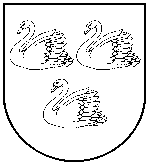 GULBENES NOVADA PAŠVALDĪBAReģ.Nr.90009116327Ābeļu iela 2, Gulbene, Gulbenes nov., LV-4401Tālrunis 64497710, mob.26595362, e-pasts; dome@gulbene.lv, www.gulbene.lv